MEMORIU DE PREZENTAREpentru:”Construire hala industriala cu destinatia centrala pentru producerea  agentului termic”,  CCH Drobeta Turnu-SeverinADRESA: str Nicolae Iorga nr 2, Drobeta Turnu-Severin, judetul Mehedinti(conform anexei 5E, Legea 292/2018)Beneficiar: COMBINATULUI DE CELULOZA SI HARTIE SA	 Executant: SC ADA ENVIRO ASIST SRLBucuresti, 2023CUPRINSI.	Denumirea proiectului 	4II.	Titular 	4III.	Descrierea caracteristicilor fizice ale intregului proiect 	4a)	Rezumatul proiectului 	4b)	Justificarea necesitatii proiectului 	4c)	Valoarea investitiei 	5d)	Perioada de implementare propusa 	5e)	Planse reprezentand limitele a mplasamentului proiectului, inclusiv orice suprafata de teren solicitata pentru a fi folosita te mporar (planuri de situatie 		si a mplasamente) 	5f)	Descrierea caracteristicilor fizice ale intregului proiect, formele fizice ale proiectului (planuri, cladiri, alte structuri, materiale de constructie si altele) 	5IV.	Descrierea lucrarilor de demolare necesare 	11V.	Descrierea amplasarii proiectului 	11VI.	Descrierea tuturor efectelor semnificative posibile asupra mediului ale proiectului, in limita informatiilor disponibile 	12A.	Surse de poluanti si instalatii pentru retinerea, evacuarea si dispersia poluantilor in mediu 	12a)	Protectia calitatii apelor 	12b)	Protectia aerului 	13c)	Protectia impotriva zgomotului si vibratiilor 	14d)	Protectia impotriva radiatiilor 	16e)	Protectia solului si a subsolului 	16f)	Protectia ecosistemelor terestre si acvatice 	16g)	Protectia asezarilor umane si a altor obiective de interes public 	17h)	Prevenirea si gestionarea deseurilor generate pe a mplasament in 		timpul realizarii proiectului: 	17i)	Gospodarirea substantelor si preparatelor chimice periculoase 	24B. 	Utilizarea resurselor naturale, in special a solului, a terenurilor, a 		apei si a biodiversitatii. 	25VII.	Descrierea aspectelor de mediu susceptibile a fi afectate in mod 		semnificativ de proiect 	25VIII.	Prevederi pentru monitorizarea mediului - dotari si masuri prevazute 		pentru controlul emisiilor de poluanti in mediu 	28IX.	Legatura cu alte acte normative si/sau planuri/ programe/ strategii/			documente de planificare 	31A.	Justificarea incadrarii proiectului, dupa caz, in prevederile altor acte 			normative nationale care transpun legislatia uniunii europene: 	31B.	Planul/programul/strategia/documentul de programare/planificare din 		care face 	32X.	   Lucrari necesare organizarii de santier 	32XI.	Lucrari de refacere a a mplasamentului la finalizarea investitiei, in caz de accidente si/sau la incetarea activitatii 	33XII.	Anexe - piese desenate 	34XIII.	Incidenta prevederilor art. 28 din ordonanta de urgenta a guvernului nr. 57/2007 privind regimul ariilor naturale protejate, conservarea habitatelor naturale, a florei si faunei salbatice, aprobata cu modificari si             completari prin legea nr. 49/2011, cu modificarile si co mpletarile        ulterioare 	34XIV.	Pentru proiectele care se realizeaza pe ape sau au legatura cu apele,          memoriul va fi co mpletat cu urmatoarele informatii, preluate din           planurile de management bazinale, actualizate 	351.	Localizarea proiectului 	352.	Indicarea starii ecologice/potentialului ecologic si starea chimica a          corpului de apa de suprafata; pentru corpul de apa subteran se vor indica  starea cantitativa si starea chimica a corpului de apa 	353.	Indicarea obiectivului/obiectivelor de mediu pentru fiecare corp de apa identificat, cu precizarea exceptiilor aplicate si a termenelor aferente,       dupa caz 	35XV.	Criteriile prevazute in anexa nr. 3 la legea nr. 292/2018  privind evaluarea impactului anumitor proiecte publice si private asupra mediului se iau in considerare, daca este cazul, in momentul co mpilarii informatiilor in     conformitate cu punctele III-XIV 	35Denumirea proiectului”Construire hala industriala cu destinatia centrala pentru producerea  agentului termic”TitularNumele:		COMBINATULUI DE CELULOZA SI HARTIE SAAdresa postala:	str Nicolae Iorga nr 2, Drobeta Turnu-Severin, judetul MehedintiDate de contact: 	Telefon 0252 312 184; Fax. 0252 312  358; E-mail office@cch-dts.ro, ing. Mihai Sarbu, mihaimanager@gmail.com. Responsabil pentru protectia mediului:  ing. Stefania Istodor/Reis,  tel. 0741 413 665,  e-mail:mediu-cch-dts.roDescrierea caracteristicilor fizice ale intregului proiectRezumatul proiectuluiPe amplasamentul CCH, se doreste construirea unei hale cu aria construita la sol de 1.922 mp, hala in care se vor monta cazanele existente pentru producerea agentui termic.Centrala termica destinata a alimenta cu abur saturat consumatori tehnologici din incinta Combinatului de Celuloza si Hirtie, respectiv sectia de fabricare hartie, sectia de fabricare carton, sectia de preparare sulf si cu abur supraincalzit sectia de preparare semiceluloza, este amplasata intr-o cladire separata de cele ale sectiilor consumatoare si unita cu acestea prin magistrale de transport abur.Centrala termica alimenteaza cu abur saturat, consumatori tehnologici din incinta CCH SA, respectiv sectia de fabricare hartie, sectia de fabricare carton, sectia de preparare sulf si cu abur supraincalzit sectia de preparare semiceluloza.Astfel, se vor executa lucrari de  construire imobil cu functiune mixta, hala industriala cu destinatia centrala pentru producerea agentului termic si spatii administrative. Hala va avea regim de inaltime  P+2E cu suprafata construita la sol de 1.922 mp si va fi formata in corpul  principal cu regim de inaltime parter inalt destinat  spatiilor tehnice, in interiorul caruia se va realiza un corp secundar pentru zona administrativa cu regim de inaltime P+2E.In interiorul cladirii vor fi montate si repuse in functiune cele 2 cazane de producere abur saturat si 1 cazan de producere abur supraincalzit deja existente si utilizate; din cauza uzurii, unul din cazanele de producere de abur saturat va fi inlocuit cu un cazan nou de aceeasi capacitateJustificarea necesitatii proiectuluiPentru mentinerea capacitatilor de productie fara fluctuatii in furnizarea aburului saturat sau supraincalzit, pentru protejarea cazanelor de productie si pentru eficientizarea programelor de mentenanta, este necesara construirea unui cadru de protectie adecvat, de tip hala industriala, cu dimensiuni suficient de mari pentru derularea activitatilor de exploatare si mentenanta. Valoarea investitieiValoarea estimata a investitiei este de ................., asigurata din fonduri proprii.Perioada de implementare propusaDurata de realizare a constructiei este estimata la 6 luni de la obtinerea tuturor avizelor sia utorizatiilor, iar durata de exploatare este estimata la 10 ani. Planse reprezentand limitele a mplasamentului proiectului, inclusiv orice suprafata de teren solicitata pentru a fi folosita te mporar (planuri de situatie si a mplasamente)Atasat prezentei documentatii se regasesc planul de situatie si planul de incadrare in zona impreuna cu schita constructiei  Descrierea caracteristicilor fizice ale intregului proiect, formele fizice ale proiectului (planuri, cladiri, alte structuri, materiale de constructie si altele)Se propune construirea unei hale industriale cu aria construita la sol de 1.922 mp, hala in care se vor remonta cazane pentru producerea agentui termic.Investitia va fi realizata in incinta COMBINATULUI DE CELULOZA SI HARTIE SA din str Nicolae Iorga nr 2, Drobeta Turnu-Severin, judetul Mehedinti, respectiv in zona industriala din partea de Sud-Est a municipiului Drobeta Turnu-Severin, pe malul stang al fluviului Dunarea. Fig 1, Pozitionarea investitiei pe amplasament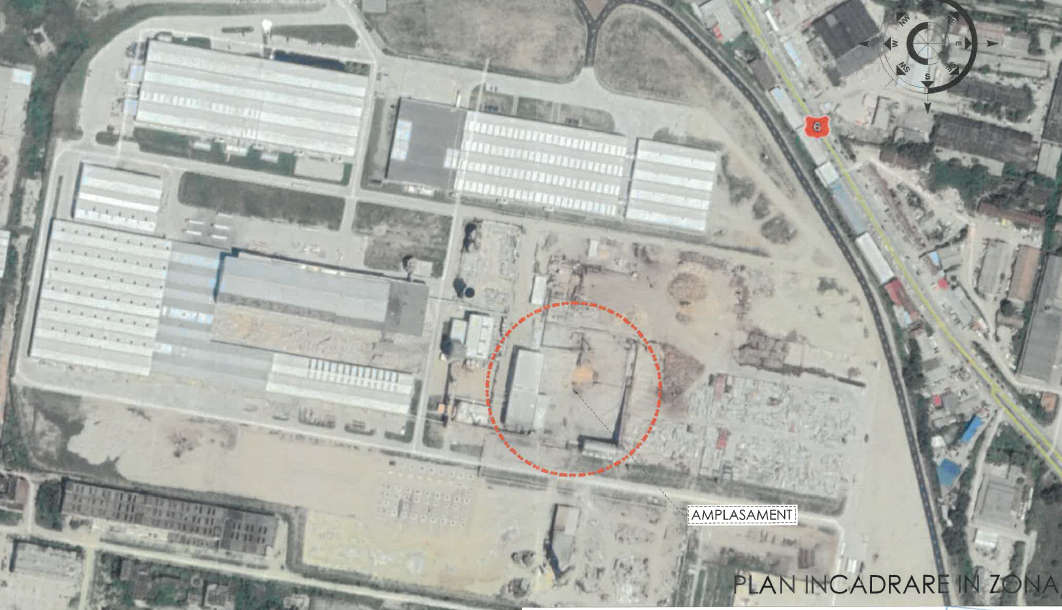 CCH S.A. Drobeta Turnu-Severin se invecineaza dupa cum urmeaza: Nord: CET si DN 6/E70; Sud: Statia de epurare municipala si fluviul Dunarea; Vest: CILDRO si CET; Est: Terenuri particulare.Accesul auto in zona se face din DN 6/E 70: Craiova – Drobeta Turnu Severin – Timisoara. Accesul in unitate se face prin portile nr. 1 si 2 din strada Nicolae Iorga.Centrala termica destinata pentru a alimenta cu abur saturat consumatori tehnologici din incinta Combinatului de Celuloza si Hirtie (sectia de fabricare hartie, sectia de fabricare carton, sectia de preparare sulf) si cu abur supraincalzit sectia de preparare smiceluloza, este amplasata intr-o cladire separata de cele ale sectiilor consumatoare si unita cu acestea prin magistrale de transport abur.Astfel, se vor executa lucrari de  construire imobil cu functiune mixta, hala industriala cu destinatia centrala pentru producerea agentului termic si spatii administrative. Hala va avea regim de inaltime  P+2E cu suprafata construita la sol de 1.922 mp si va fi formata in corpul  principal cu regim de inaltime parter inalt destinat  spatiilor tehnice, in interiorul caruia se va realiza un corp secundar pentru zona administrativa cu regim de inaltime P+2E.In interiorul cladirii vor fi montate si repuse in functiune cele 3 cazane energetice de producere abur existente deja, dupa cum urmeaza:2 cazane tip SURI P 15X16 BIO, de producere abur saturat, putere 9800KW, presiune 16 bari, dbit 15t/h cu combustibil deseuri de lemn,1 cazan tip CR9 Vulcan Bucuresti, de producere abur supraincalzit putere 6700Kw, presiune 16 bari, temperatura 250 grade, debit l0t/h cu combustibil deseuri de lemnDin cauza uzurii echipamentului, unul din cele doua cazane tip SURI  P 15x16 BIO va fi inlocuit cu un cazan de aceeasi capacitate, tip.........................Producerea aburului in centrala termica se va face prin functionarea in paralel a cazanelor pe parte de abur si amestec in distribuitoare de abur in numar de 3, din care se va face si ramificarea catre consumatori tehnologici prin robineti de separare si SRR-uri de preparare a categoriilor de abur solicitate.Pentru comformare cu prescriptiile de mediu in centrale termice cu ardere pe combustibili solizi la cele doua cazane se vor monta in circuitul de evacuare a gazelor la cos filtre de retinere a pulberilor cu saci cu intretinere automataCaracteristici tehniceSuprafete constructive:Aria construita	= 1.922 mpAria desfasurata	= 2.056 mpInaltimea constructiei:	h streasina=15.40mHmax=17.00mRegim de inaltime:	parter inaltSistem constructiv:	fundatii betonStalpi metalGrinzi metalSarpanta metalicaInvelitoare panouri sandwichInchideri pereti cu panouri sandwichDeoarece cazanele cu lemn si deseuri sunt executate in constructie acvatubulara, s-a ales ca alimentarea cu apa a tuturor cazanelor sa se faca cu apa demineralizata preparata in propria statie de tratare. Statia de tratare contine module de dedurizare, module de osmozare, rezervoar tampon de apa demineralizata pentru un volum de 40t, rezervor de amestec apa-condensuri returnate cu capacitate de 40t, instalatie de degazare termica cu capacitatea de prelucrare de 40t/h, pompe de circulatie si transvazare a apelor, pompe de alimentare a cazanelor.Pentru arderea combustibililor solizi in cazanul pe deseuri de lemn se vor utiliza gratare de ardere cu impingere executate in patru sectiuni, cu impingere hidraulica cu viteza de inaintare controlata, introducerea combustibilului fiind facuta cu impingator hidraulic, iar evacuarea de cenusa rezultata de sub gratar si de la finele gratarului cu snecuri.Evacuarea integrala a cenusii si rezidurilor din ardere se va face centralizat cu benzi transportoare cu lanturi si racleti intr-un container etans, care va transportat auto la un depozit de cenusa autorizat.Pentru prepararea si depozitarea combustibilului solid, centrala va detine o platforma betonata cu o suprafata de aprox. 5.000 mp cu zona de amplasare a 3 tocatoare de lemn, zona de depozitare pentru aprox. 8.000 mc deseu de lemn si zona de amplasare a alimentatoarelor celor doua cazane. Manipularea combustibilului in zona de prelucrare, depozitare si alimentare se va face mecanizat cu utilaje de tipul incarcatoarelor frontale cu cupa.Producerea aburului in centrala termica se va face prin functionarea in paralel a cazanelor si amestec in distribuitoare de abur in numar de 3, din care se va face si ramificarea catre consumatori tehnologici prin robineti de separare si SRR-uri de preparare a categoriilor de abur solicitate.Pentru comformare cu prescriptiile de mediu in centrale termice cu ardere pe combustibili solizi, se vor monta in circuitul de evacuare a gazelor la cos, filtre de retinere a pulberilor cu saci cu intretinere automata.Pentru controlul tratarii apelor, functionarea integrala a cazanelor este asigurata cu sisteme de computere de tipul SCADA.Constructia CLADIRE MIXTA, HALA DE INDUSTRIALA CU SPATII ADMINISTRATIVE (camere de comanda), are functiunea principala hala industrlala - centrala termica, iar functiunile  secundare sunt birouri, camera TEG, camera comanda, vestiare, grupuri sanitare. Conform prevederilor Regulamentului privind stabilirea categoriilor de importana a constructiilor, aprobat prin HGR nr. 766/1997, cu modificarile si completarile ulterioare, cladirea se incadreaza in categoria C de importanta (normala). Conform prevederilor din Tabelul 4.2. din Codul de proiectare seismica a constructiilor. Partea I, indicativ P 100-1, cu modificdrile si completarile ulterioare, cladirea se incadreaza in clasa III de importanta.Principalele caracteristici ale constructieiRegimul de inaltime este parter Inalt; in cadrul parterului inalt se va realiza zona administrativa compusa din P+2, cu aria construita de aproximativ 70 mp, zona in cadrul careia se vor realiza camerele de comanda, grupuri sanitare, vestiare.Numdrul de angajati in obiectiv va fi de maxim 30 persoane din care:9 angajati in zona administrativa (cu un program de lucru de la 8 la 16:30)21 de angajati in zona de productie, care vor fi impartiti pe 3 schimburi, cate 7 persoane pe schimb.Se propun urmatoarele lucrari:realizare fundatii si grinzi de echilibrare din beton armat.realizare podea din beton elicopterizat;amplasare stalpi metalici ce compun structura de rezistenta a halei (profile laminate de tip H);inchideri la peretii exteriori ai halei cu panouri termoizolate de tip sandwich cu grosimea de 10 cm, montate pe profile metalice de tip omega pe stalpii metalici;realizare sarpanta metalica cu profile metalice si invelitoare din panouri termoizolante de tip sandwich;  realizare sistem de colectare a apelor pluviale;realizare instalatii noi de aer comprimat, apa, instalatii electrice, instalatii antiincendiu, instalatii sanitare;montare tamplarie pvc cu geam termopan;realizare rampe de acces din beton;compartimentari interioare pentru asigurarea fluxurilor tehnologice si ale cerintelor ISU;vopsitorii lavabile la interior;termoizolatii cu polistiren extrudat la social perimetral al cladirii;termoizolatii cu polistiren expandat la suprafetele din zidarie ale halei;realizare platforma betonata exterioara aferenta rampelor de incarcareConstructia se va amenaja la standarde moderne de calitate si functionalitate dar cu respect pentru aspectul arhitectural. Pentru finisarea interioara vor fi alese materiale clasice, de calitate superioara, utilizate in constructiile cu astfel de functiuni:pereti exterioriPeretii exteriorl se vor realiza din penouri de tip sondwich, cu grosime de 10 cm. Soclul perimetral se va realiza din boltari, cu inaltimea de 60 cm, peste cota interioara a halei, pe toate laturlle. Peretii exteriorl din BCA si soclul din boltari se vor proteja cu termosistem de 10 cm grosime si tencuiele minerale;pereti interioriPeretii interiori, de rezistenta, se vor realize din blocuri BCA cu grosime de 25 respectiv 20 cm. Peretii din BCA, stalpii si grinzile de B.A. si completarile din zidarie vor fl protejate de tencuiala si vor asigura protectia termica si fonica, vor fi vopsiti cu vopsitorii ocrilice levobile.finisajele interioare.Pardoseli in hala dn beton elicopterizat lacuit, tratat antistatic; in birouri covor PVC de tip „TARKETT”; in grupurile sanitare gresie trafic antiderapanta; in vestiare gresie trafic antiderapantatamplariiUsile interioare propuse la birouri vor fi din PVC, intr-un canat; usile interioare propuse la grupuri sanitare, vestiare, vor fi usi din PVC cu geam termopan la partea superioara si panel la partea inferioara.plafoaneVopsitoriile tavanelor vor fi acrilice lavabile, pe glet. La birouri se propun tavane casetate de tip „armstrong”. La grupurile sanitare se propun tavane din gipscarton rezistent la umiditate.scarileScarile de acces la zona administrative vor fi concepute in doua rampe cu 8 trepte la pornire de la parter, podest intermediar si 8 trepte pe a doua rampa catre etaj; acestea vor deservi strict spatiile de etaj rezultand 2 fluxuri de circulatie. Treptele si contratreptele scarii vor fi tratate la fel, vor fi confectionate din metal si vor fi prevazute cu balustrade metalice de 90 cm inaltime. Balustradele scarii vor fi realizate din elemente orizontale din teava de otel cu sectiunea rectangulara, grunduite si vopsite cu vopsea alchidica de culoare bej RAL 9010;finisajele exterioarePeretii exteriori expusi transferului termic vor fi placati cu placi termoizolante din polistiren expandat cu o grosime de 10 cm (de tip termosistem pentru fatade). Se propun tencuieli minerale in culoare alb murdar RAL 9002 in campul fatadei si tencuieli minerale de culoare RAL 7016 la soclu. Usile de acces vor fi prevazute cu mecanism de autoinchidere. Iluminarea si ventilarea etajului vor fi asigurate prin ferestre si usi normale, acolo unde inaltimea permite acest lucru, din tamplarie PVC cu geam termopan.acoperisul si invelitoareaStructura acoperisului va fi de tip sarpanta din profile metalice. Invelitoarea se va realiza cu ajutorul panourilor termoizolante de culoare gri. Invelitoarea propusa va beneficia de un sistem colectare si evacuare a apelor pluviale compus din jgheaburi si burlane din tabla plana vopsite in camp electrostatic in culoare gri.Performanta energetica a constructiei – n-ZEB= 0Solutiile abordate au condus la un consum de energie cat mai redus. S-au avut in vedere urmatoarele:Termoizolarea peretilor exteriori astfel incat sa se respecte valorile minime prevazute in normativul C107/1, valori revizuite in 2010 R'= 1.8 mp.K/W;Termoizolarea placii de la cota subsolului astfel incat sa se respecte valorile minime prevazute in normativul C107/1, valori revizuite in 2010 R'= 4.5 mp.K/W;Termoizolarea placilor teraselor astfel incat sa se respecte valorile minime prevazute in normativul C107/1, valori revizuite in 2010 R'= 5.0 mp.K/W;Tamplarie eficienta din punct de vedere termic, rezistenta minima propusa va fi de R'= 0.77 mp.K/W, conform normativului C107, editie revizuita in anul 2010. Tamplaria va fi prevazuta cu fante higroreglabile;Posibilele puntile termice au fost identificate, analizate si termoizolate, astfel incat influenta lor asupra rezistentei termice corectate sa fie cat mai scazuta.Zgomot Se estimeaza ca nu vor fi depasiri ale nivelului de zgomot in afara a mplasamentului prevazute in SR ISO 1996-2:20180 pentru:limite incinte industriale 65 dB(A)limite zone locuite 50 dB(A)Racordarea la retelele utilitareAlimentarea cu apa Se realizeaza de la sistemul de distributie existent pe amplasament. Apele pluviale vor fi colectate de catre reteaua de canalizare existenta pe amplasament. CanalizareaSe vor realiza bransamente la reteaua de canalizare existenta pe amplasamentAgent termicNu este necesara incalzirea spatiului de lucru. Alimentarea cu energie electrica Se asigura prin racordare la reteaua existenta. Descrierea lucrarilor de refacere a amplasamentuluiLucrarile pentru refacerea si reabilitarea ecologica a mediului vor fi efectuate de executant si constau in:colectarea si evacuarea de pe amplasament a deseurilor rezultate din activitatea de executie;drumurile existente vor fi folosite numai pe baza unor conventii incheiate cu detinatorii acestora;construirea si evacuarea dotarilor temporare ale constructiilor (baracamente, depozite ale organizarii de santier sau amenajate la fronturile de lucru);nivelarea terenului, inierbarea si amenajarea peisagistica a suprafetelor de teren ocupate temporar in perioada de executie;utilajele si mijloacele de transport vor fi verificate periodic, in ceea ce priveste nivelul de monoxid de carbon si concentratiile de emisii in gazele de esapament si vor fi puse in functiune numai dupa remedierea eventualelor defectiuni.Pentru prevenirea poluarilor accidentale se vor lua urmatoarele masuri:utilajele si mijloacele de transport vor fi verificate periodic, in ceea ce priveste nivelul de monoxid de carbon si concentratiile de emisii in gazele de esapament si vor fi puse in functiune numai dupa remedierea eventualelor defectiuni;la sfarsitul saptamanii se va efectua curatirea fronturilor de lucru, eliminandu-se toate deseurile;drumurile existente vor fi folosite numai pe baza unor conventii incheiate cu detinatorii acestora.In cazul unor scurgeri de motorina sau uleiuri, vor fi luate imediat masuri de colectare si prevenire sau inlaturare a poluarii solului, pentru a preveni infiltrarea in adancime, spre apa subterana.Activitatea de dezafectare a organizarii de santier va consta in retragerea utilajelor, ecologizarea terenului ocupat, predarea deseurilor societatilor autorizate specializate.	La incetarea activitatii, dezafectarea, post-utilizarea si refacerea amplasamentului se va face dupa un program si o tehnologie specifica, ce cuprinde:dezafectarea utilajelor (izolarea, scoaterea de sub tensiune, transportarea in sectiile specializate pentru inspectie din punct de vedere electric si mecanic; in functie de gradul de uzura constatat se va hotari destinatia utilajelor, respectiv reutilizarea in alta locatie, repararea utilajelor si apoi refolosirea pe o noua locatie);aducerea terenului ocupat la starea initiala (se recolteaza probe de sol si subsol din incinta dezafectata si din amonte de aceasta si se compara rezultatele obtinute cu valorile de referinta la punerea in functiune a obiectivului; in cazul contaminarii solului si subsolului se fac lucrari de decontaminare, in functie de poluantul depistat).Refacerea amplasamentului dupa incetarea activitatii va consta in:valorificarea sau eliminarea materialelor de constructie, care, in momentul respectiv, vor deveni deseuri sau deseuri reciclabile;redresarea mediului natural – revegetari, replantari, etc.Resurse naturale folosite in constructiePentru realizarea investitiei nu se folosesc resurse naturaleMetode folosite in constructie/demolareSe vor folosi metodele traditionale de constructie a halelor industriale.Planul de executie, cuprinzand faza de constructie, punerea in functiune, exploatare, refacere si folosire ulterioareGraficul de executie urmeaza sa fie elaborat la faza de DTACRelatia cu alte proiecte existente sau planificateSe intentioneaza realizarea investitiei ”Relocare instalatie de producere sulfit de sodiu, montare structura metalica pentru  sprijinul coloanei  de evacuare vapori de apa din procesul tehnologic, desfiintare  corp C1”, conform Certificat de urbanism nr 1124/26.09.2023Alte activitati care pot aparea ca urmare a proiectuluiNu se prevad alte activitati.Alte autorizatii cerute pentru proiectIn conformitate cu specificatiile Certificatului de Urbanism nr. 979/17.08.2023Descrierea lucrarilor de demolare necesareNu sunt necesare lucrari de demolare.Descrierea amplasarii proiectuluiInvestitia va fi realizata in incinta COMBINATULUI DE CELULOZA SI HARTIE SA din str Nicolae Iorga nr 2, Drobeta Turnu-Severin, judetul Mehedinti, respectiv in zona industriala din partea de Sud-Est a municipiului Drobeta Turnu-Severin, pe malul stang al fluviului Dunarea. CCH S.A. Drobeta Turnu-Severin se invecineaza dupa cum urmeaza: Nord: CET si DN 6/E70; Sud: Statia de epurare municipala si fluviul Dunarea; Vest: CILDRO si CET; Est: Terenuri particulare.Accesul auto in zona se face din DN 6/E 70: Craiova – Drobeta Turnu Severin – Timisoara. Accesul in unitate se face prin portile nr. 1 si 2 din strada Nicolae Iorga.Fig 2 Pozitionarea investitiei pe amplasament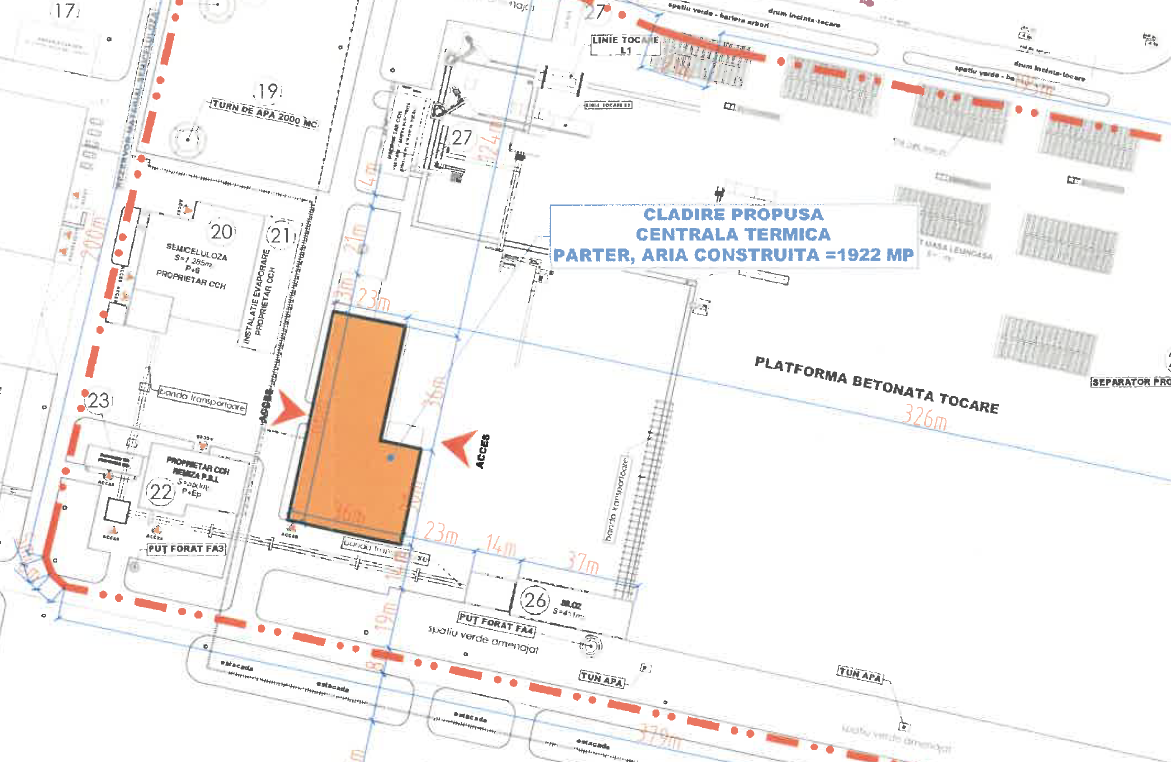 Descrierea tuturor efectelor semnificative posibile asupra mediului ale proiectului, in limita informatiilor disponibileSurse de poluanti si instalatii pentru retinerea, evacuarea si dispersia poluantilor in mediuProtectia calitatii apelorSursele de poluare a apelor sunt apele pluviale si apele menajere  Lucrarile propuse se executa pe platforma amplasamentului; apele uzate pluviale vor fi preluate matural de sistemul de drenaj al amplasamentului. Personalul executant va folosi facilitatile sanitare disponibile pe amplasament.In faza de executie se propun urmatoarele masuri de protectie a calitatii apelor:depozitarea echipamentelor pe platforme impermeabile, special amenajaterealizarea unei platforme amenajata special depozitarii deseurilor tehnologice si menajere, cu posibilitatea evacuarii organizate din zona aceasta a deseurilorIn faza de exploatare, prin activitatile desfasurate, nu se emit poluanti pentru apele subterane si supraterane, decat in mod accidental. Apele pluviale vor fi preluate de sistemul de canalizare existent pe amplasament.Protectia aeruluiSursele de impurificare a atmosferei vor fi reprezentate de:lucrarile de construire propriu-zise;functionarea utilajelor tehnologice si a mijloacelor de transport. Vor fi generate in aer urmatoarele emisii de poluanti:pulberi din activitatea de manipulare a materialelor de constructie si din tranzitarea zonei de santier;gaze de ardere provenite din procese de combustie.Estimarea emisiilor de poluanti pe baza factorilor de emisie s-a facut conform metodologiei OMS 1993 si AP42-EPA. Nivelul estimat al emisiilor din sursa dirijata se vor incadra in VLE impuse prin legislatia de mediu in vigoare, iar sursele de emisie nedirijata ce pot aparea in timpul punerii in opera sunt foarte mici si, prin urmare, nu produc impact semnificativ asupra factorului de mediu aer.Pentru motoarele Diesel specifice utilajelor grele, factorii de emisie sunt prezenti ìn tabelul de mai jos :Determinarea emisiilor rezultate pentru un consum specific de motorina de 50 l/h la functionarea concomitenta a 6 utilaje, comparate cu limitele maxime admise ìn Ordinul 462/1993 sunt prezentate ìn tabelul de mai jos :Din comparatia ìntre cantitatile de poluanti eliminati la functionarea concomitenta a 6 utilaje si maximele admise prezentate ìn tabelul de mai sus rezulta ca ìn situatia cea mai defavorabila cand toate utilajele implicate ìn executie ar functiona simultan, grupate ìn jurul obiectivului nu s-ar produce o depasire a nivelului maxim admisibil pentru poluanti proveniti din arderea motorinei in motoare. Utilajele implicate ìn realizarea lucrarii au revizia tehnica efectuata si nu prezinta o posibila sursa majora de poluare. In vederea diminuarii emisiilor de gaze de ardere, pe durata pauzelor se vor opri motoarele de la utilaje si/sau autoutilitare. Pentru retinerea si dispersia poluantilor in atmosfera, constructorul va folosi numai utilaje si mijloace de transport dotate cu motoare Diesel (care nu genereaza emisii de Pb si care produc foarte putin monoxid de carbon). De asemenea, se va asigura functionarea normala a utilajelor, prin efectuarea corespunzatoare si la timp a reviziilor tehnice si a reparatiilor.Se vor evita activitatile de incarcare/descarcare a autovehiculelor cu materiale generatoare de praf in perioadele cu vant cu viteze de peste 3 m/s. Protectia impotriva zgomotului si vibratiilor		Propagarea zgomotului depinde de urmatorii factori:natura amplasarii topografice, vegetatie, constructii existente in apropiere; -conditii climatice – vanturi dominante;structura traficului rutier (vehicule usoare sau grele);conditii de circulatie (numar vehicule/ora, viteza de circulatie); -caracteristici tehnice ale traseului.Principalele surse de zgomot si vibratii de pe amplasament in etapa de executie a lucrarilor vor fi reprezentate de utilajele folosite pentru lucrarile de constructie precum si de camioanele care vor asigura aprovizionarea organizarii de santier cu materialele necesare in constructii. Sursele de zgomot din aceasta etapa vor avea un caracter temporar, manifestandu-se pe durata executiei lucrarilor, exclusiv pe timpul zilei. Sursele de zgomot si vibratii sunt produse atat de actiunile propriu-zise de lucru cat si de traficul auto din zona de lucru.In activitatea utilajelor de construire, zgomotul grupeaza un ansamblu de emisii acustice de origini diferite, fie fixe, fie mobile, corespunzator acestora, precum si vehiculelor de transport. In functie de distributia spatiala a utilajelor, harta zgomotului va avea aspecte diferite. Se estimeaza ca pentru un program de lucru de 10 ore (8-18), nivelul echivalent de zgomot se reduce la 50 dB(A).Pe baza datelor privind puterile acustice ale surselor de zgomot, se estimeaza ca in santier, in zona fronturilor de lucru, vor exista niveluri de zgomot de pana la 90 dB(A), pentru anumite intervale de timp. Dozele de zgomot nu vor depasi valoarea de 90 dB(A), admisa de normele de protectia muncii. Aceste activitati au un caracter discontinuu, fiind limitate in general numai pe perioada zilei.Masurile de protectie impotriva zgomotului si vibratiilor sunt urmatoarele:intretinerea permanenta a drumurilor contribuie la reducerea impactului sonor;se interzice circulatia autovehiculelor in afara drumurilor trasate pentru functionarea santierului (drumuri de acces, drumuri tehnologice);utilizarea de echipamente si autovehicule cu reviziile facute la zi, astfel incat sa se evite pe cat posibil disconfortul creat de zgomotul acestora pe perioada de lucru.pentru amplasamentele din vecinatatea zonelor locuite, se recomanda lucrul numai in perioada de zi (6.00 – 22.00), respectandu-se perioada de odihna a localnicilor;depozitarea de materiale utile trebuie realizate in sprijinul constituirii unor ecrane intre santier si zonele locuite.Conform Ordinului ministrului sanatatii nr. 119/2014, pentru aprobarea Normelor de igiena si sanatate publica, privind mediul de viata al populatiei, modificat si completat cu Ordinul Nr. 994/2018, referitor la nivelul de zgomot rezultat in urma desfasurarii activitatii, in care se prevede ca: in perioada zilei, intre orele 7,00 – 23,00, nivelul de presiune acustica continuu echivalent ponderat A (LAeqT), nu trebuie sa depaseasca la exteriorul incintei valoarea de 50 dB.Echipamentele pentru manipularea marfurilor nu vor inregistra depasiri ale nivelului de zgomot in afara amplasamentului prevazute in SR ISO 1996-2:20180 pentru:limite incinte industriale 65 dB(A)limite zone locuite 50 dB(A)Aceste activitati au un caracter discontinuu, fiind limitate in general numai pe perioada zilei.Amenajarile si dotarile pentru protectia impotriva zgomotului si vibratiilor din timpul lucrarilor de executie:Intretinerea permanenta a drumurilor contribuie la reducerea impactului sonor;se interzice circulatia autovehiculelor in afara drumurilor trasate pentru functionarea santierului (drumuri de acces, drumuri tehnologice);utilizarea de echipamente si autovehicule cu reviziile facute la zi, astfel incat sa se evite pe cat posibil disconfortul creat de zgomotul acestora pe perioada de lucru.pentru amplasamentele din vecinatatea zonelor locuite, se recomanda lucrul numai in perioada de zi (6.00 – 22.00), respectandu-se perioada de odihna a localnicilor;depozitarea de materiale utile trebuie realizate in sprijinul constituirii unor ecrane intre santier si zonele locuite.Amenajarile si dotarile pentru protectia impotriva zgomotului si vibratiilor din timpul desfasurarii activitatii de lucru:Modalitatea de construire a peretilor impiedica propagarea sunetului in afara constructiei.In cazul proiectului de fata, nu avem functiunea de locuire, zona fiind destinata activitatii industrialeAmenajarile si dotarile pentru protectia impotriva zgomotului si vibratiilor provenite de la echipamentele de manipulare marfuri:utilizarea de echipamente si autovehicule cu reviziile facute la zi, astfel incat sa se evite pe cat posibil disconfortul creat de zgomotul acestora pe perioada de lucru.Amenajarile si dotarile pentru protectia impotriva zgomotului si vibratiilor provenite de la actiunile propriu-zise de lucru :utilizarea de echipamente si autovehicule cu reviziile facute la zi, astfel incat sa se evite pe cat posibil disconfortul creat de zgomotul acestora pe perioada de lucru.Modalitatea de construire a peretilor impiedica propagarea sunetului in afara constructiei.Protectia impotriva radiatiilor	In cadrul obiectivului de investitii studiat, nu vor exista surse de radiatii si nu se vor folosi substante radioactive, nici la realizarea investitiei si nici la exploatarea ei, numarul radiatiilor inscriindu-se in limitele fondului natural de radioactivitate.Protectia solului si a subsoluluiSursele de poluare a solului si subsolului vor fi reprezentate de:lucrarile de constructie propriu-zise;scurgerile accidentale de produse petroliere de la vehicule si utilaje.Nu exista pericol de scurgeri accidentale ale apelor tehnologice in sol, subsol sau in ape freatice si de adancime in timpul exploatarii instalarii, intrucat activitatea se desfasoara pe platforma betonata.Se vor respecta urmatoarele masuri:interzicerea efectuarii pe amplasament a unor reparatii de utilaje sau mijloace de transport, care de obicei se soldeaza cu scapari de carburanti si lubrefianti pe sol;obligarea constructorilor de a folosi numai acele mijloace de transport al materialelor si al deseurilor ce se vor evacua de pe santier, care sa fie prevazute cu mijloace de protectie impotriva imprastierii lor pe traseele de circulatie din localitatile strabatute.In faza de executie:vor fi prevazute amenajari cu caracter temporar, afectand doar zona de lucrudupa terminarea executarii constructiilor din cadrul obiectivului, terenul urmeaza a fi refacutpentru a preveni poluarea solului si subsolului se va evita amplasarea directa pe sol a echipamentelordepozitarea deseurilor rezultate se va face in sistem selectiv, in puncte special amenajate, iar transportul acestora la depozitele autorizate se va face prin intermediul unui operator autorizatIn faza de exploatare:impactul asupra solului si subsolului este neglijabilserviciul de colectare a deseurilor va fi realizat printr-un operator de autorizat. Protectia ecosistemelor terestre si acvaticeIn faza de instalare obiectivele ce alcatuiesc investitia au un impact redus asupra vegetatiei si a faunei terestre.In faza de exploatare vegetatia si fauna terestra nu vor fi afectate de obiectivul de investitie analizat.Protectia asezarilor umane si a altor obiective de interes publicDupa realizarea investitiei si punerea in functiune,  efectul realizarii obiectivului de investitii asupra factorului socio-uman va fi pozitiv, contribuind la cresterea nivelului de confort a localitatii.Amplasarea constructiei este astfel facuta incat sa nu se incalce prevederile din normele de igiena  privind mediul de viata a populatiei, aprobate de Ministerul Sanatatii.Obiectivul analizat in prezenta lucrare este amplasat in in zona cu destinatie strict industriala, cu un grad mare de activitati industrial.Prin respectarea masurilor impuse a se lua, cu privire la poluarea factorilor de mediu aer, apa si sol, se reduc substantial riscurile de poluare a asezarilor umane.In zona nu se afla monumente istorice, de arhitectura sau alte zone si obiective de interes traditional, public sau istoric.Nu sunt necesare masuri suplimentare fata de cele prevazute deja prin proiect.Prevenirea si gestionarea deseurilor generate pe a mplasament in ti mpul realizarii proiectului:In faza de executie:Deseurile generate din operatiunile de constructie si punere in functiune vor fi colectate separat si predate persoanelor juridice autorizate sa desfasoare activitati de colectare, valorificare si eliminarea uleiurilor uzateGestiunea deseurilor in etapa de constructiepamantul si sterilul nisipos/ prafos rezultat din excavatii va servi ca pamant de umpluturaresturile de lemn, metalic, plastic vor fi predate centrelor de valorificare - reciclare a deseurilorresturile de caramizi si betoane se vor incarca, umecta si evacua, in camioane acoperite, la rampa zonala a gropii de gunoiuleiurile uzate se vor colecta (pe categorii) in recipiente inchise etans si rezistente la soc mecanic si termic si se vor depozita in spatii corespunzator amenajate, curate, acoperite, protejate de intemperii, imprejmuite si securizate. Se vor preda in totalitate persoanelor juridice autorizate sa desfasoare activitati de colectare, valorificare si eliminarea uleiurilor uzatedeseurile rezultate din activitatea proprie a fiecarui antreprenor si subantreprenor al acestuia se vor colecta din frontul de lucru, se vor transporta si depozita temporar la punctul de colectare propriu din incinta santierului. Activitatea se va organiza si desfasura controlat si sub supraveghere, astfel incat cantitatea de deseuri in zona de lucru sa fie permanent minima pentru a nu induce factori suplimentari de risc din punct de vedere al securitatii si sanatatii muncii. evacuarea deseurilor din incinta santierului se va face numai cu mijloace de transport adecvate si numai la gropi de gunoi autorizate. Antreprenorul va raspunde pentru sine si subantreprenorii sai care genereaza deseuri, fie acestea de natura industriala sau manajera si va fi obligat sa asigure gestiunea, evacuarea si eliminarea/ valorificarea acestora in conformitate cu prevederile legale.Zonele de depozitare intermediara/ temporara a deseurilor vor fi amenajate corespunzator, delimitate, imprejmuite si asigurate impotriva patrunderii neautorizate si dotate cu containere/ recipienti/ pubele adecvate de colectare, de capacitate suficienta si corespunzatoare din punct de vedere al protectiei mediului. Conform prevederilor legale, se va asigura colectarea selectiva a deseurilor pentru care se impune acest lucru.In etapa de functionare a obiectivului de investitii va fi prevazuta amplasarea de cosuri de gunoi si pubele inchise etans care se vor colecta periodic.Deseurile generate estimate in perioada de constructie sunt:Deseurile generate estimate pentru etapa de functionare suntDeseurile vor fi colectate selectiv in recipiente cu etichete corespunzatoare. In cazul deversarilor accidentale, se vor aplica prevederile Planului de interventie la poluari accidentale detinut de beneficiar, sau instructiunile beneficiarului.Programul de prevenire si reducere a cantitatilor de deseuri generateManagementul deseurilor are ca scop diminuarea cantitatilor de deseuri generate si evacuate in mediul inconjurator si evitarea eliminarii finale a deseurilor in depozite. O buna practica si gospodarire la nivel operational poate avea un impact semnificativ cu privire la reducerea cantitatii de deseuri prin: reducerea la sursa, colectarea separata, reciclarea, refolosirea si valorificare deseurilor.Planul de prevenire si reducere a cantitatilor de deseuri generate va lua in calcul toate masurile de prevenire care pot fi implementate la nivelul a mplasamentului in vederea prevenirii generarii si gestionarii eficiente si eficace a deseurilor, astfel incat sa se reduca efectele negative ale acestora asupra mediului. Aceste masuri au ca scop reducerea cantitatilor de deseuri prin reutilizarea produselor si prelungirea duratei lor de viata in vederea minimizarii i mpactului negativ generat de deseuri asupra mediului si a sanatatii populatiei si de a scadea continutul de substante nocive din produse.In sensul OUG 92/2021 privind regimul deseurilor, semnificatia unor termini este prezentata mai jos: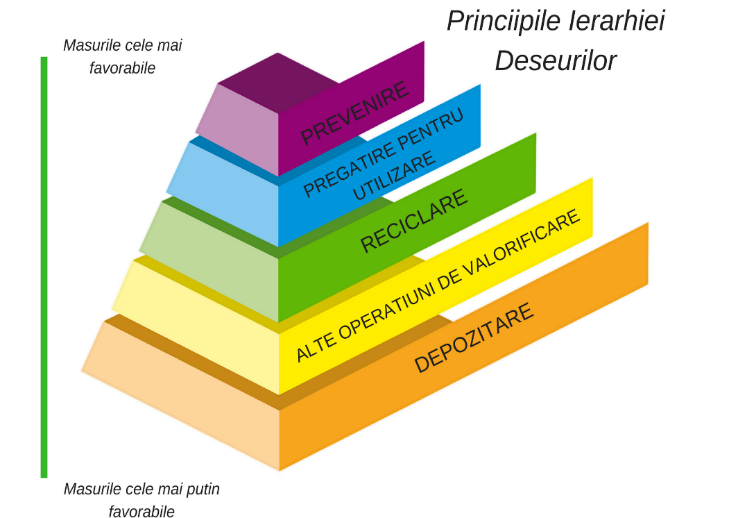 deseu - orice substanta sau obiect pe care detinatorul il arunca ori are intentia sau obligatia sa il arunce;detinator de deseuri - producatorul deseurilor sau persoana fizica ori juridica ce se afla in posesia acestora;eliminare - orice operatiune care nu este o operatiune de valorificare, chiar si in cazul in care una dintre consecintele secundare ale acesteia ar fi recuperarea de substante sau de energie;gestionarea deseurilor - colectarea, transportul, valorificarea si eliminarea deseurilor, inclusiv supervizarea acestor operatiuni si intretinerea ulterioara a a mplasamentelor de eliminare, inclusiv actiunile intreprinse de un operator economic care se ocupa de valorificare/eliminare deseuri in numele altor persoane;reciclare - orice operatiune de valorificare prin care deseurile sunt reprocesate in produse, materiale sau substante pentru a-si indeplini functia lor initiala sau pentru alte scopuri. Aceasta include reprocesarea materialelor organice, dar nu include valorificarea energetica si reprocesarea in vederea folosirii materialelor drept combustibil sau pentru operatiunile de rambleiere;reutilizare - orice operatiune prin care produsele sau co mponentele care nu au devenit deseuri sunt utilizate din nou in acelasi scop pentru care au fost concepute;valorificare - orice operatiune care are drept rezultat principal faptul ca deseurile servesc unui scop util prin inlocuirea altor materiale care ar fi fost utilizate intr-un anumit scop sau faptul ca deseurile sunt pregatite pentru a putea servi scopului respectiv in intreprinderi ori in economie in general.Scopul programuluiIn conformitate cu OUG 92/2021, privind regimul deseurilor ART. 44 (1), beneficiarul va implementa Programul de prevenire si de reducere a cantitatilor de deseuri. Activitatile desfasurate care genereaza sau pot genera deseuri trebuie sa tina cont intotdeauna de o ierarhie a optiunilor de gestionare a deseurilor. Prima optiune este prevenirea producerii de deseuri, prin alegerea inca din faza de proiectare a celor mai bune tehnologii. Daca evitarea producerii de deseuri nu este intotdeauna posibila, atunci trebuie minimizata cantitatea de deseuri generata prin reutilzare, reciclare si valorificare energetica. Etapa de eliminare a deseurilor trebuie aplicata numai dupa ce au fost folosite la maxim toate celelalte mijloace, in mod responsabil, astfel incat sa nu produca efecte negative asupra mediului.Ierarhia deseurilorActivitatile desfasurate de societate vor tine cont de ierarhia deseurilor, care are ca scop, incurajarea actiunilor de prevenire a generarii si gestionarii eficiente a deseurilor, astfel incat sa se reduca efectele negative ale acestora asupra sanatatii populatiei si a mediului. Ierarhia deseurilor se aplica cu prioritate, respectiv:Prevenire: evitarea aparitiei deseurilor si/sau minimizarea cantitatilor:achizitionarea de materiale care genereaza cantitati mici de deseuri;se tine cont inca de la faza proiectare a produselor de modalitatea de croire/prelucrare a materialelor astfel incat, sa rezulte cantitati minim posibile de deseuri rezultate din activitatile de productie gestionarea corecta a depozitelor de materiale.separarea la sursa  – asigurarea ca deseurile sunt colectate in recipientele/ containerele corespunzatoare fiecarei categorii.colectarea separata a deseurilor rezultate din procesul tehnologicPregatire pentru reutilizare: depozitarea deseurilor intr-un mod care sa permita valorificarea acestora in conditii de siguranta pentru mediu;reutilizarea in incinta societatii a ambalajelor recuperate inainte de a fi predate in vederea valorificarii (cutii de carton/paleti);achizitionarea de produse din materiale ce se pot recupera; co mpostarea deseurilor organice, daca este posibil;Reciclare: predarea deseurilor in vederea reciclarii catre operatori economici autorizati in acest sens;Alte operatiuni de valorificare, de exe mplu valorificarea energetica: predarea pentru alte tipuri de valorificare se va realiza numai in cazul in care reciclarea nu este posibilaEliminare: numai in cazul in care deseurile nu se pot recicla/valorifica (ex. deseuri menajere, deseuri periculoase). Dupa reducerea cantitatii de deseuri pe cat posibil, deseurile tratate se vor elimina prin metode de eliminare finala cu i mpact minim asupra mediului.Planul de gestionare a deseurilorOBIECTIV 1: 	Reducerea cu 50% a deseurilor menajere, raportate la nivelul amplasamentuluiIndicatorii de performanta se vor stabili la nivel de management, in urma proceselor de eficientizare a fluxurilor tehnologice si a implementarii colectarii separate.A „ierarhiza” deseurile, inseamna a alege metoda cea mai potrivita pentru a gestiona deseurile generate. Aceasta strategie este i mpusa OUG 92/2021 si de politicile locale in materie de prevenire a generarii si gestionarii deseurilor. Pentru a gestiona corect deseurile generate si pentru reducerea cantitatii de deseuri se alege una din solutiile care respecta schema de ierarhizare a deseurilor. Obligatia principala a societatii in calitate de generator si detinator de deseuri este de a valorifica deseurile, in masura in care acestea se preteaza acestei operatiuni. Managementul deseurilor generateIn vederea asigurarii unui management corect, se vor respecta un set de reguli menite a preveni amestecarea si/sau contaminarea deseurilor ce pot fi reciclate, dupa cum urmeaza: Deseurile rezultate din activitate sunt colectate separat, pe fiecare tip de deseu;Deseurile sunt predate catre colectori autorizati din punct de vedere al mediului pentru colectarea/valorificarea/ eliminarea/ acestora. Deseurile se vor depozita in pubele/containere confectionate din plastic/metal, etichetate corespunzator, fara a afecta mediul inconjurator; Numarul pubelelelor/containerelor si capacitatea acestora vor fi adaptate in functie de cantitatea de deseu generata; a mplasarea lor se va realiza intr-un loc betonat, acoperit si accesibil tuturor angajatilor;Se va dota cu pubele/containere, optandu-se pentru amenajarea a doua spatii separate, unul destinat deseurilor reciclabile si unul destinat deseurilor menajere. Se va incuraja astfel colectarea separata;Nu se amesteca diferitele categorii de deseuri; se vor sorta de catre angajati inainte de depozitarea lor in pubele/containere;In cazul ambalajelor ce contin lichide/mancare, acestea se vor goli/spala anterior depozitarii in pubele (ex. sticla de suc se va goli anterior depozitarii ei in pubela de plastic);Se va evita formarea de stocuri de deseuri semnificative prin evacuarea periodica a acestora;Monitorizarea deseurilor generatePerioada de stocare te mporara nu trebuie sa depaseasca 3 ani in cazul in care deseurile urmeaza sa fie predate unui colector in vederea reciclarii sau valorificarii.In conformitate cu prevederile legislative in vigoare privind managementul deseurilor societatea intocmeste evidenta gestiunii lunar, in baza formularelor stabilite de Directiva 2008/98/CE privind deseurile si de abrogare a anumitor directive, si raporteaza anual datele catre Agentia pentru Protectia Mediului judeteana. Evidenta gestiunii deseurilor se realizeaza pentru fiecare cod de deseu in parte, in baza anexelor de transport intocmite in momentul predarii, fie de colector, fie de societate.Gospodarirea substantelor si preparatelor chimice periculoase	In faza de executie se propun urmatoarele masuri:eventualele substante toxice necesare nu vor fi inmagazinate pe santier. Aceste substante vor fi aduse pe santier numai atunci cand sunt necesare si se vor indeparta imediat dupa folosireantreprenorul va lua toate masurile necesare pentru a asigura protectia mediuluise vor verifica atent ambalajele: sa nu existe pierderi prin manipulare, depozitare sau transportsa fie inchis etans si cu sigiliu intact;eticheta sa cuprinda numele substantei, simboluri referitoare la gradul de periculozitate, destinatia preparatului, denumirea chimica a componentelor clasificate ca substante periculoaseincarcarea si descarcarea substantelor / preparatelor periculoase se va face in prezenta unui responsabil sau sub conducerea unui specialist delegat al intreprinderii furnizoarepersonalul care manipuleaza si utilizeaza substantele / preparatele periculoase va fi instruit inainte de utilizarea acestora. In timpul manipularii acestor substante, muncitorii vor avea echipament adecvat: manusi, cizme, sort de cauciuc.in cazul afectarii, in mod accidental, a solului cu materiale daunatoare, tot solul va trebui decopertat si transportat intr-o zona aprobata pentru depozitarea deseurilor. Materialul contaminat va fi inlocuit cu sol vegetalIn etapa de functionare, prin activitatea propusa, nu rezulta substante toxice si periculoase.B. 	Utilizarea resurselor naturale, in special a solului, a terenurilor, a apei si a biodiversitatii.Prin amplasarea obiectivului in intravilan, obiectivul de investitii nu genereaza surse posibile de afectare a ecosistemelor acvatice si terestre, a monumentelor naturii, a parcurilor nationale si a rezervatiilor naturale. Masurile luate pentru protectia ecosistemelor, biodiversitatii si pentru ocrotirea naturii sunt:pastrarea peisajului intr-o stare care sa permita auto-reglarea si reconstructia componentelor salelimitarea defrisarii vegetatiei existente si replantarea cu specii de plante autohtonefolosirea materialelor locale din zone dedicate exploatarii acestora: cariere, parchetefolosirea intr-un procent cat mai mare de tehnologii nepoluante, traditionale si manuale limitarea nivelului de zgomot prin utilizarea doar cand este necesar a utilajelor si echipamentelor de mica putere si capacitatelimitarea traseelor autovehiculelor la strictul necesar pentru evitarea extinderii impactului asupra zonelor proximaleutilizarea in procesul tehnologic de apa in cantitati cat mai reduselimitarea nivelului de praf  prin stropiri repetate a cailor de acces si a platformelorcolectarea, depozitarea selectiva si preluarea periodica de pe santier a deseurilor prin firma specializata.Descrierea aspectelor de mediu susceptibile a fi afectate in mod semnificativ de proiectObiectivul se incadreaza in cerintele planului de urbanism si nu este considerat imobil reprezentand “bunuri culturale comune”, care ar putea intra sub incidenta Legii nr. 112/1995 si a Hotararii Guvernului nr. 632/1996. In apropiere nu se gasesc zone de arii protejate.Distanta de la limita amplasamentului CCH SA pana la zona locuita este de aprox. 500 m. Amplasamentul nu este situat in nicio arie naturala protejata. CCH S.A. Drobeta Turnu-Severin este situat fata de limita urmatoarelor zone naturale protejate, astfel:ROSPA0080 – Muntii Almajului - Locvei – 8,4 km si ROSPA0011 – Blahnita - 10,7 km, infiintate prin HG nr. 1284/2007 modificata prin HG 971/2011, privind instituirea regimului de arie naturala protejata si declararea ariilor de protectie speciala avifaunistica ca parte integranta a retelei ecologice Natura 2000 in Romania;ROSCI0206 – Portile de Fier – 8,4 km, instituit prin Ord.1964/2007 modificat prin Ord. 2387/2011, privind instituirea regimului de arie naturala protejata a siturilor de importanta comunitara, ca parte integranta a retelei ecologice europene Natura 2000 in Romania Regimul de functionare al instalatiilor este de 350 zile/an, 23 ore/zi. Amplasamentul nu se incadreaza sub incidenta Legii nr.59/2016 privind controlul asupra pericolelor de accident major ii care sunt implicate substante periculoase, conform concluziei Raportului de inspectie SEVESO din 15.11.2021 prin care amplasamentul a fost propus spre eliminare din inventarul SEVESO, ca urmare a Notificarii CCH SA nr.1617/12.11.2021 si a Raportului de Audit intocmit de SC Global Inovation SRL si punctelor de vedere GNM CJ MH nr.1661/19.11.2021, ISU nr. 3630590/22.11.2021 si APM MH nr. 12641/19.11.2021 prin care CCH SA nu se mai incadreaza sub incidenta Legii nr.59/2016Activitatile specifice, desfasurate in cadrul obiectivului nu afecteaza asezarile umane, astfel incat nu sunt necesare masuri speciale pentru protectia acestora.Din activitatea de productie, sursele de poluanti pentru aer sunt:emisiile dirijate de gaze de ardere (CO, NOx, SO2, pulberi), provenite din surse fixe - centrala termica, care produce abur tehnologic si utilizeaza drept combustibil deseurile lemnoase (coaja, refuzuri sortare tocatura la doua cazane pe biomasa) si gazele naturale drept combustibil suport, iar la celelalte doua cazane din centrala termica se utilizeaza numai gazele naturale; emisii fugitive de pulberi in suspensie de la traficul rutier. Activitatea de construire a imobilului nu va avea impact negativ asupra populatiei, sanatatii umane, faunei si florei, solului, folosintelor, bunurilor materiale, calitatii si regimului cantitativ al apei, calitatii aerului, climei, zgomotelor si vibratiilor, peisajului si mediului vizual, patrimoniului istoric si cultural si asupra interactiunilor dintre aceste elemente.Deoarece amplasamentul pe care urmeaza a se realiza lucrarile de construire se afla intr-un mediu fara specii protejate sau valoroase, la realizarea proiectului propus nu prognozam un impact negativ asupra ecosistemelor terestre sau acvatice din zona. Prin activitatile ce se vor desfasura pe amplasament nu se vor produce modificari ale suprafetelor de paduri, mlastini, zone umede, corpuri de apa, deci impactul potential asupra mediului natural va fi minim.In ceea ce priveste consumul de apa si generarea de apa uzata, impactul este minim deoarece generarea de apa uzata se datoreaza conform breviarului de calcul, apelor pluviale de pe cladiri si de pe parcari si platforme betonate, care sunt colectate de reteaua existenta pe amplasament.  Astfel, impactul generat de consumul de apa sau de generarea de apa uzata este minim. Operatorul va elabora si detine un plan de prevenire si combatere a poluarilor accidentale.Impactul cumulativActivitatea desfasurata se va incadra, per total, in limitele admise, in ceea ce priveste poluarea tuturor factorilor de mediu. Referitor la sursele de apa si generarea de apa uzata, nu exista premizele unui impact. Nu au fost identificate premizele unui impact cumulativ. Magnitudinea si complexitatea impactuluiNu au fost identificate premizele unui impact negativProbabilitatea impactuluiNu au fost identificate premizele unui impact negativDurata, frecventa si reversibilitatea impactului Nu au fost identificate premizele unui impact negativeExtinderea impactului (zona geografica, numarul populatiei/ habitatelor/ speciilor afectate)Nu au fost identificate premizele unui impact.  Masurile de evitare, reducere sau ameliorare a impactului semnificativ asupra mediuluiMasuri de protectie a apelor de suprafata si subteraneRiscul de impurificare a apelor de suprafata si subterane va fi redus, datorita masurilor adoptate in proiect de catre antreprenor in perioada de executie, in conformitate cu prevederile caietelor de sarcini. Sistemul de colectare a apelor uzate este prevazut cu bazine de retentie. Operatorul va elabora si detine Planul de prevenire si combatere a poluarilor accidentale.Instalatiile pentru retinerea si dispersia poluantilor in atmosferaPentru retinerea si dispersia poluantilor in atmosfera, se vor utiliza numai utilaje si mijloace de transport dotate cu motoare Diesel (care nu genereaza emisii de Pb si care produc foarte putin monoxid de carbon). De asemenea, se va asigura functionarea normala a utilajelor, prin efectuarea corespunzatoare si la timp a reviziilor tehnice si a reparatiilor. Se vor evita activitatile de incarcare/descarcare a autovehiculelor cu materiale generatoare de praf in perioadele cu vant cu viteze de peste 3 m/s. Valoarea concentratiilor de poluanti evacuati in atmosfera nu va trebui sa depaseasca valorile limita prevazute in Legea 104/2011, privind calitatea aerului inconjurator.Amenajarile si dotarile pentru protectia impotriva zgomotului si vibratiilorMasurile de protectie impotriva zgomotului si vibratiilor sunt urmatoarele:intretinerea permanenta a drumurilor contribuie la reducerea impactului sonor;se interzice circulatia autovehiculelor in afara drumurilor trasate pentru functionarea santierului (drumuri de acces, drumuri tehnologice);utilizarea de echipamente si autovehicule cu reviziile facute la zi, astfel incat sa se evite pe cat posibil disconfortul creat de zgomotul acestora pe perioada de lucru.pentru amplasamentele din vecinatatea zonelor locuite, se recomanda lucrul numai in perioada de zi (6.00 – 22.00), respectandu-se perioada de odihna a localnicilor;depozitarea de materiale utile trebuie realizate in sprijinul constituirii unor ecrane intre santier si zonele locuite.Conform Ordinului ministrului sanatatii nr. 119/2014, pentru aprobarea Normelor de igiena si sanatate publica, privind mediul de viata al populatiei, modificat si completat cu Ordinul Nr. 994/2018, referitor la nivelul de zgomot rezultat in urma desfasurarii activitatii, in care se prevede ca: in perioada zilei, intre orele 7,00 – 23,00, nivelul de presiune acustica continuu echivalent ponderat A (LAeqT), nu trebuie sa depaseasca la exteriorul incintei valoarea de 50 dB.Lucrarile si dotarile pentru protectia solului si a subsoluluiSe vor respecta urmatoarele masuri:interzicerea efectuarii pe amplasament a unor reparatii de utilaje sau mijloace de transport, care de obicei se soldeaza cu scapari de carburanti si lubrefianti pe sol;obligarea constructorilor de a folosi numai acele mijloace de transport al materialelor si al deseurilor ce se vor evacua de pe santier, care sa fie prevazute cu mijloace de protectie impotriva imprastierii lor pe traseele de circulatie din localitatile strabatute.se interzice depozitarea de pamant excavat sau materiale de constructii in afara amplasamentului obiectivelor si in locuri neautorizate;pamantul excavat va putea fi folosit pentru reamenajarea sau restaurarea terenului.Lucrarile, dotarile si masurile pentru protectia biodiversitatii, monumentelor naturii si ariilor protejatePentru diminuarea impactului asupra florei si faunei din zona, titularul proiectului va avea in vedere urmatoarele:activitatea de construire se va desfasura numai in perimetrul aprobat;folosirea utilajelor in limita timpilor de functionare necesari pentru activitatea propriu-zisa;respectarea graficului de lucrari, in sensul limitarii traseelor si programului de lucru, pentru a limita impactul asupra florei si faunei specifice amplasamentului;realizarea unui program de colectare a deseurilor provenite din activitatea desfasurata;la finalizarea lucrarilor de construire, se recomanda curatarea zonelor adiacente terenului, astfel incat sa nu ramana resturi de materiale care sa degradeze ecosistemele naturale existente in zona.Natura transfrontaliera a impactuluiNu au fost identificate premizele unui impactPrevederi pentru monitorizarea mediului - dotari si masuri prevazute pentru controlul emisiilor de poluanti in mediuPrin respectarea normelor, a tehnologiilor de executie si a materialelor din proiect, atat ìn timpul executiei cat si dupa darea in exploatare nu vor fi surse de poluare pentru sol si subsol. Prezenta obiectivului   nu constituie o sursa de poluare a apelor subterane si a solului.Impactul asupra ecosistemelor terestre si acvatice poate fi considerat nesemnificativ. Dupa terminarea lucrarilor se va efectua curatirea terenului si redarea destinatiei prevazute prin proiect. Terenul liber se va aduce la calitatea initiala.Posibila sursa de poluare locala a solului, sunt eventualele defectiuni tehnice ale utilajelor. Alimentarea utilajelor si gresarea lor se va face in locuri special amenajate, luandu-se toate masurile de protectie. Pe durata lucrarilor nu se vor arunca, incinera, depozita pe sol si nici nu se vor ingropa deseuri menajere (sau alte tipuri de deseuri – anvelope uzate, filtre de ulei, lavete, recipienti pentru vopsele etc.); deseurile se vor depozita separat pe categorii (hartie; ambalaje din polietilena, metale etc.) in recipienti sau containere destinate colectarii acestora.Activitatile specifice fazei de constructie care sunt legate de sursele de poluare a aerului sunt reprezentate de suprafetele decopertate, precum si de manevrarea pamantului,  respectiv sapaturi si umpluturi. Aceste activitati vor presupune excavatii, incarcare/descarcare si transport materiale, nivelare, compactare si stivuire a materialelor.Activitatea de construire va avea loc pe amplasamentul proiectului. In marea majoritate, sursele de poluare a aerului specifice fazei de constructie sunt nedirijate, deschise la nivelul solului, de suprafata sau lineare, care prin natura lor nu permit captarea mecanica a poluantilor cu echipamente de epurare.Masurile de reducere a poluarii ce vor fi implementate sunt masuri specifice fiecarei categorii de surse. Principalul poluant specific pentru activitatile de constructie este praful de origine naturala. In afara acestui poluant, se vor produce si alte emisii precum gazele de esapament de la echipamentele mobile si vehicule.Pentru reducerea poluarii datorate surselor de mai sus se vor avea in vedere urmatoarele:utilizarea prelatelor la autovehiculele care transporta pamant si agregatecuratarea permanenta a drumurilor de acces si de santier si a platformelor de lucrustropirea cu apa a agregatelor si a pamantuluiminimizarea descarcarii de la inaltime in manevrarea/plasarea materialelorstabilirea si aplicarea limitelor de viteza pentru vehiculeincetarea activitatii generatoare de praf in conditii de vant foarte intensintretinerea periodica si de rutina a vehiculelor/echipamentelorreabilitarea zonelor perturbate din jurul constructiilor finalizate imediat dupa incetarea activitatilor de constructiecuratarea/spalarea rotilor echipamentelor si vehiculelor la iesirea de pe amplasamentPe parcursul exploatarii constructiei nu se pune problema de reconstructie ecologica a amplasamentului datorita faptului ca activitatile se desfasoara in spatii amenajate cu pardoseala din beton si retea de canalizare, impiedicandu-se astfel poluarea solului, subsolului si freaticului.Se vor respecta atat masurile de prevenire si monitorizare impuse prin actul de reglementare ce va fi emis, cat si procedurile interne de lucru si masurile i mpuse de catre autoritatile competente.Raportare anuala (pana in data de 15 martie pentru anul anterior) a evidentei gestiunii deseurilor, conform OUG 92/2021 si a Deciziei 2014/955/UE de modificare a deciziei nr. 200/532/CE de stabilire a unei liste de deseuri in temeiul Directivei nr. 2008/98/CE (format hartie si electronic).Se va realiza o gospodarire rationala a deseurilor rezultate in urma activitatii prin strangerea, sortarea si depozitarea temporara a acestora, cu respectarea normelor de protectie a sanatatii populatiei si a mediului inconjurator, precum si reintroducerea lor in circuitul productiv prin valorificarea/eliminarea acestora, societatilor autorizate.	Monitorizarea calitatii apelor uzateDin punct de vedere a gospodaririi apelor, societatea functioneaza in prezent in baza Autorizatiei de Gospodarire a Apelor, a Contractul de prestari servicii de alimentare cu apa si de canalizare, incheiat cu S.C. CILDRO S.A. Drobeta Turnu Severin si a Abonamentului de utilizare/exploatare a resurselor de apa incheiat cu AN ,,APELE ROMANE” Administratia bazinala de Apa Jiu.COMBINATUL DE CELULOZA SI HARTIE S.A. Drobeta Turnu-Severin monitorizeaza apa freatica conform prevederilor autorizatiei de gospodarire a apelor si autorizatiei integrate de mediu, in 4 foraje de monitorizare a freaticului din zona fabricii. Conform Raportului anual de mediu din 2022, monitorizarea efectuata prin intermediul acestor foraje a demonstrate ca  nu exista o evolutie nefavorabila fata de referinta 0 la obtinerea autorizatiei integrate de mediu, situatie confirmata si de rezultatele analizelor probelor de control effectuate de ABA Jiu si SGA Mehedinti.Conform Raportului anual de mediu din 2022, calitatea apelor uzate a fost determinata lunar, valorile determinate  (incadrate in limitele adminisbile)  fiind transmise la  ABA Jiu.Monitorizarea calitatii aeruluiConform autorizatiei integrate de mediu, monitorizarea emisiilor se face semestrial, la cazanul de ardere pe biomasa si cele doua cazane de ardere pe gaz natural. Asa cum este evidentiat in Raportul anual de mediu, moniorizarile au fost efectuate in perioada de functionare a cazanelor. Rezultatele acestor monitorizari confirma incadrarea in valorile limita prevazute in legislatie si in autorizatia intergata de mediu.Conform datelor disponibile, emisiile de poluanti in atmosfera, de la cazanele de producere abur tehnologic atat pe biomasa, cat si pe gaze naturale, se incadreaza in prevederile legislative actuale ale Ordinul 462/1993 Emisiile in atmosfera rezultate de pe amplasamentul incintei industriale apartinand CCH S.A. Drobeta Turnu-Severin au un impact redus spre nesemnificativ asupra aerului inconjurator, avand in vedere ca functionarea in conditii normale a cazanelor va conduce la o crestere nesemnificativa a nivelului de concentratii al poluantilor in atmosfera, fata de poluarea de fond/ situatia existenta.Imisiile estimate la limita amplasamentului, folosind evaluarea matematica si legile dispersiei in atmosfera, au demonstrat realizarea unor valori de cca. 10 % din valoarea limita pentru protectia populatiei si protectia vegetatiei.In conditii normale de functionare, concetratiile emisiilor poluante in atmosfera se vor situa sub nivelul valorilor limta de emisie. Ca urmare a utilizarii deseurilor periculoase/ nepericuloase cu scop de suplimentare a combustibilului in cazanul de ardere biomasa de 10 MWt/h - 10t, respectiv incinerarea altor deseuri cu putere calorica (caldura de ardere) suficient de mare, generate sau achizitionate in vederea suplimentarii combustibilor incinerati in cazanul de ardere biomasa, monitorizarea emisiilor in atmosfera se realizeaza la indicatorii prevazuti in legislatia de mediu (Ord. 462/1993 ), respectiv  indicatorii SO2, CO, NOx si pulberi cu o frecventa semestriala, conform prevederilor conform Ord. 462/1993. Monitorizarile sistemului de analiza on-line sunt pastrate intr-o arhiva electronica si puse la dispozitia autoritatilor de mediu, anualMonitorizarea nivelului de zgomotPrincipalele surse de zgomot de pe amplasamentul CCH S.A. Drobeta Turnu-Severin sunt generate de urmatoarele activitati:surse interioare, respectiv utilajele si instalatiile in functiune, situate in incinte inchise/ hale de productie care ecraneaza zgomotul; Centrala Termica, formata din 2 cazane pe biomasa si 2 cazane pe gaze naturale, care sunt prevazute cu sisteme de purjare a aburului sub presiune);surse exterioare, constituite din utilaje si instalatii tehnologice, amplasate in aer liber (sectia de preparare masa lemnoasa), sau in incinte semideschise surse mobile – mijloace de transport auto pentru materii prime, materiale, produse finite, materiale de constructie.Activitatea se desfasoara in flux continuu, cu exceptia surselor mobile de zgomot (mijloace de transport care pe timp de noapte isi inceteaza activitatea). Zgomotul este generat de motoarele utilajelor si echipamentelor in functiune.Monitorizarea est executata conform prevederilor autorizatiei integrate de mediu. Raportul de mediu pe anul 2020 confirma faptul ca nivelul de zgomot se incadreaza in limitele adminisbileMonitorizarea gospodaririi deseurilor Raportare anuala (pana in data de 15 martie pentru anul anterior) a evidentei gestiunii deseurilor, conform OUG 92/2021 si a Deciziei 2014/955/UE de modificare a deciziei nr. 200/532/CE de stabilire a unei liste de deseuri in temeiul Directivei nr. 2008/98/CE (format hartie si electronic).Se va realiza o gospodarire rationala a deseurilor rezultate in urma activitatii prin strangerea, sortarea si depozitarea te mporara a acestora, cu respectarea normelor de protectie a sanatatii populatiei si a mediului inconjurator, precum si reintroducerea lor in circuitul productiv prin valorificarea/eliminarea acestora, societatilor autorizate.Legatura cu alte acte normative si/sau planuri/ programe/ strategii/ documente de planificareJustificarea incadrarii proiectului, dupa caz, in prevederile altor acte normative nationale care transpun legislatia uniunii europene: Proiectul nu se incadreaza in prevederile specificate de Directiva 2010/75/UE (IED) a Parlamentului European si a Consiliului din 24 noiembrie 2010 privind emisiile industriale (prevenirea si controlul integrat al poluarii), Directiva 2012/18/UE a Parlamentului European si a Consiliului din 4 iulie 2012 privind controlul pericolelor de accidente majore care i mplica substante periculoase, de modificare si ulterior de abrogare a Directivei 96/82/CE a Consiliului, Directiva 2000/60/CE a Parlamentului European si a Consiliului din 23 octombrie 2000 de stabilire a unui cadru de politica comunitara in domeniul apei, Directiva-cadru aer 2008/50/CE a Parlamentului European si a Consiliului din 21 mai 2008 privind calitatea aerului inconjurator si un aer mai curat pentru Europa, Directiva 2008/98/CE a Parlamentului European si a Consiliului din 19 noiembrie 2008 privind deseurile si de abrogare a anumitor directive, si altele).Planul/programul/strategia/documentul de programare/planificare din care face 	Nu se incadreaza.Lucrari necesare organizarii de santierVolumul lucrarilor provizorii este diminuat de accesul facil in incinta, direct din Soseaua Alexandriei si Aleea Rasaritului. Accesul cu materiale de constructii se va face numai in intervalul de timp prevazut in normativele in vigoare.                   Santierul se va imprejmui cu un gard din plasa de sarma. Pentru depozitarea materialelor in vrac (nisip) se va amenaja o platforma in incinta. In aceasta zona accesul persoanelor straine este restrictionat.Atat pentru depozitarea materialelor hidrofile si a sculelor, cat si pentru vestiare, se va amenaja o constructie provizorie - constructie usoara din structura de lemn sau metalica prefabricata. Depozitarea pamantului si a deseurilor rezultate in urma executarii lucrarilor se va face in locuri special amenajate in limita proprietatii, iar transportul acestora se va efectua cu mijloace auto cu lada inchisa etans, depozitarea facandu-se in locuri indicate de reprezentantii U.A.T. Novaci, in conditiile legii. Se va amenaja in incinta proprietatii un grup sanitar ecologic. Pentru lucratori se vor prevedea spatii pentru echipare/dezechipare. Acestea vor fi special amenajate in containerul vestiar, utilat si dotat corespunzator acestui scop – iluminat si incalzit.Santierul va fi dotat cu truse sanitare si de prim-ajutor.In incinta santierului se vor organiza pichete si puncte de interventie PSI dotate cu mijloace de stins incendii.La inceperea lucrarilor, se va monta intr-un loc vizibil, (se va putea citi din strada Independentei), panoul de identificare a investitiei care va avea dimensiunile minime 60x90 cm. Panoul se va confectiona din materiale rezistente la intemperii si va fi afisat la loc vizibil pe toata durata lucrarilor. Organizarea incintei, modul de amplasare a constructiilor provizorii, amenajarilor si depozitelor de materiale se vor analiza in faza de proiectare D.T.O.EXI.	Lucrari de refacere a a mplasamentului la finalizarea investitiei, in caz de accidente si/sau la incetarea activitatiiLucrarile propuse pentru refacerea amplasamentului la finalizarea investitiei, in caz de accidente si/sau la incetarea activitatiiLucrarile pentru refacerea si reabilitarea ecologica a mediului vor fi efectuate de executant si constau in:colectarea si evacuarea de pe amplasament a deseurilor rezultate din activitatea de executie;drumurile existente vor fi folosite numai pe baza unor conventii incheiate cu detinatorii acestora;construirea si evacuarea dotarilor temporare ale constructiilor (baracamente, depozite ale organizarii de santier sau amenajate la fronturile de lucru);construirea cailor de acces, amenajate pe perioada de executie;nivelarea terenului, inierbarea si amenajarea peisagistica a suprafetelor de teren ocupate temporar in perioada de executie;utilajele si mijloacele de transport vor fi verificate periodic, in ceea ce priveste nivelul de monoxid de carbon si concentratiile de emisii in gazele de esapament si vor fi puse in functiune numai dupa remedierea eventualelor defectiuni.Aspecte referitoare la prevenirea si modul de raspuns pentru cazuri de poluari accidentalePentru prevenirea poluarilor accidentale se vor lua urmatoarele masuri:utilajele si mijloacele de transport vor fi verificate periodic, in ceea ce priveste nivelul de monoxid de carbon si concentratiile de emisii in gazele de esapament si vor fi puse in functiune numai dupa remedierea eventualelor defectiuni;la sfarsitul saptamanii se va efectua curatirea fronturilor de lucru, eliminandu-se toate deseurile;drumurile existente vor fi folosite numai pe baza unor conventii incheiate cu detinatorii acestora.In cazul unor scurgeri de motorina sau uleiuri, vor fi luate imediat masuri de colectare si prevenire sau inlaturare a poluarii solului, pentru a preveni infiltrarea in adancime, spre apa subterana.Aspecte referitoare la inchiderea/dezafectarea/construirea instalatieiActivitatea de dezafectare a organizarii de santier va consta in retragerea utilajelor, ecologizarea terenului ocupat, predarea deseurilor societatilor autorizate specializate.La incetarea activitatii de exploatare, dezafectarea, post-utilizarea si refacerea amplasamentului se va face dupa un program si o tehnologie specifica, ce cuprinde:dezafectarea utilajelor (izolarea, scoaterea de sub tensiune, transportarea in sectiile specializate pentru inspectie din punct de vedere electric si mecanic; in functie de gradul de uzura constatat se va hotari destinatia utilajelor, respectiv reutilizarea in alta locatie, repararea utilajelor si apoi refolosirea pe o noua locatie);aducerea terenului ocupat cu organizarea de santier la starea initiala (se recolteaza probe de sol si subsol din incinta dezafectata si din amonte de aceasta si se compara rezultatele obtinute cu valorile de referinta la punerea in functiune a obiectivului; in cazul contaminarii solului si subsolului se fac lucrari de decontaminare, in functie de poluantul depistat).Modalitati de refacere a starii initiale/reabilitare in vederea utilizarii ulterioare a terenuluiRefacerea amplasamentului dupa incetarea activitatii va consta in:valorificarea sau eliminarea materialelor de constructie, care, in momentul respectiv, vor deveni deseuri sau deseuri reciclabile;redresarea mediului natural – revegetari, replantari, etc.Anexe - piese desenatePlanul de incadrare in zonaPlanul de situatieSchita de principiu a instalatieiCertificatul de urbanismIncidenta prevederilor art. 28 din ordonanta de urgenta a guvernului nr. 57/2007 privind regimul ariilor naturale protejate, conservarea habitatelor naturale, a florei si faunei salbatice, aprobata cu modificari si completari prin legea nr. 49/2011, cu modificarile si co mpletarile ulterioareNu este cazul. Investitia nu se deruleaz ain zone care intra sub incidenta prevederilor art. 28 din ordonanta de urgenta a guvernului nr. 57/2007 privind regimul ariilor naturale protejate, conservarea habitatelor naturale, a florei si faunei salbatice, aprobata cu modificari si completari prin legea nr. 49/2011, cu modificarile si co mpletarile ulterioare. CCH S.A. Drobeta Turnu-Severin este situat fata de limita urmatoarelor zone naturale protejate, astfel:ROSPA0080 – Muntii Almajului - Locvei – 8,4 km si ROSPA0011 – Blahnita - 10,7 km, infiintate prin HG nr. 1284/2007 modificata prin HG 971/2011, privind instituirea regimului de arie naturala protejata si declararea ariilor de protectie speciala avifaunistica ca parte integranta a retelei ecologice Natura 2000 in Romania;ROSCI0206 – Portile de Fier – 8,4 km, instituit prin Ord.1964/2007 modificat prin Ord. 2387/2011, privind instituirea regimului de arie naturala protejata a siturilor de importanta comunitara, ca parte integranta a retelei ecologice europene Natura 2000 in Romania.Pentru proiectele care se realizeaza pe ape sau au legatura cu apele, memoriul va fi co mpletat cu urmatoarele informatii, preluate din planurile de management bazinale, actualizateLocalizarea proiectuluiInvestitia va fi realizata in incinta COMBINATULUI DE CELULOZA SI HARTIE SA din str Nicolae Iorga nr 2, Drobeta Turnu-Severin, judetul Mehedinti, respectiv in zona industriala din partea de Sud-Est a municipiului Drobeta Turnu-Severin, pe malul stang al fluviului DunareaIndicarea starii ecologice/potentialului ecologic si starea chimica a corpului de apa de suprafata; pentru corpul de apa subteran se vor indica starea cantitativa si starea chimica a corpului de apaNu este cazulIndicarea obiectivului/obiectivelor de mediu pentru fiecare corp de apa identificat, cu precizarea exceptiilor aplicate si a termenelor aferente, dupa caz	Nu este cazul. Criteriile prevazute in anexa nr. 3 la legea nr. 292/2018  privind evaluarea impactului anumitor proiecte publice si private asupra mediului se iau in considerare, daca este cazul, in momentul co mpilarii informatiilor in conformitate cu punctele III-XIVProiectul nu se incadreaza in nici unul din criteriile de selectie pentru stabilirea necesitatii efectuarii evaluarii impactului asupra mediului Anexei 3 a Legii nr 292/2018.1. 	Caracteristicile proiectelorDimensiunea si conceptia intregului proiectProiectul prezinta dimensiuni mici atat pe timpul executiei cat si pe timpul exploatarii.  In ceea ce priveste etapa de functionare, proiectul va genera activitati de transport si manipulare marfuri containerizate si vrac, asa cum a fost detaliat la capitolul descrierii caracteristicilor fizice, activitati de aceeasi natura cu activitatile industriale ce se desfasoara deja in zona analizata.Dimensiunea proiectului va genera un impact REDUS si temporar pe timpul etapei de executieCumularea cu alte proiecte existente si/sau aprobateNu exista alte proiecte in executie pentru acest amplasament. Activitatea de executie a proiectului nu genereaza un impact semnificativ. Pentru etapa de functionare, intrucat activitatile ce se vor desfasura vor fi de aceeasi natura cu activitatile ce se desfasoara deja in zona analizata, impactul este de aceasi natura si dimensiune, adica REDUS.Utilizarea resurselor naturale, in special a solului, a terenurilor, a apei si a biodiversitatiiProiectul nu necesita, nu utilizeaza si nu afecteaza resursele natural. Proiectul nu necesita, nu utilizeaza si nu afecteaza resursele natural. Consumul de apa este datorat uzului angajatilor, iar sistemul de canalizare preia apa menajera si apa uzata.Astfel impactul asociat atat etapei de executie cat si etapei de functionare este REDUSCantitatea si tipurile de deseuri generate/gestionateIn etapa de constructie, deseurile generate din constructie vor fi gestionate de antreprenor cu respectarea prevederilor legale. In etapa de functionare, cantitatea de deseuri generata este redusa, iar beneficiarul va aplica principiile planului de prevenire si reducere a deseurilor generate.Cantitatea de deseuri va fi gestionata in conformitate cu planul de prevenire si reducere a cantitatilor de deseuri generate, atat in timpul constructiei cat si in timpul exploatarii. Se apreciaza ca deseurile generate in faza de functionare sunt deseurile menajere si deseurile de ambalaj, in cantitati reduse fata de etapa de executie, iar modul de colectare separate si valorificare a deseurilor reciclabile reduce posibilitatea aparitiei vreunui impact.Astfel impactul asociat atat etapei de executie cat si etapei de functionare este REDUSPoluarea si alte efecte negativePrin modul de organizare pe timpul precum si prin modul de derulare a activitatilor in faza de functionare, nu exista premizele unei poluari accidentale, nici in faza de executie, nici in faza de functionare. Riscul potential de poluare a solului din cauza pierderilor accidentale de carburanti ori de lubrefianti de la vehicule si utilaje in timpul etapei de executie este gestionat de masurile ce se vor lua, ca de exemplu elaborarea si aplicarea planului de prevenire si combatere a poluarilor accidentale. Impact asociat este REDUSRiscurile de accidente majore si/sau dezastre relevante pentru proiectul in cauza, inclusiv cele cauzate de schimbarile climatice, conform informatiilor stiintificeNu exista riscuri de accidente majore deoarece nu sunt utilizate sau depozitate substante periculoase ce ar putea genera premizele unui accident major. In ceea ce priveste dezastrele inclusive cele cauzate de schimbarile climatice, intrucat constructia este proiectata in baza ultimelor prevederi legislative in domeniul constructiilor, nu exista impact identificatRiscurile pentru sanatatea umana - de exemplu, din cauza contaminarii apei sau a poluarii atmosfericeNu exista riscuri pentru sanatatea umana, asociate etapei de executie ori etapei de functionare. Activitatea nu genereaza apa tehnologica si nu genereaza emisii. Beneficiarul va aplica masuri de reducere a impactului prin respectarea conditiilor de realizare si de functionare.2.	Amplasarea proiectelorUtilizarea actuala si aprobata a terenurilorProiectul se incadreaza in utilitatea actuala si aprobata a terenurilor Nu exista impact asociatBogatia, disponibilitatea, calitatea si capacitatea de regenerare relative ale resurselor naturale, inclusiv solul, terenurile, apa si biodiversitatea, din zona si din subteranul acesteiaProiectul nu intra in relatie cu nici unul din factorii de mai sus. Nu exista impact asociat. Proiectul este amplasat in zona industriala a orasului. Capacitatea de absorbtie a mediului natural, acordandu-se o atentie speciala urmatoarelor zone:zone umede, zone riverane, guri ale raurilorNu exista impact asociat. Proiectul este amplasat in zona industriala a orasuluizone costiere si mediul marinNu exista impact asociat. Proiectul este amplasat in zona industriala a orasuluizonele montane si forestiereNu exista impact asociat. Proiectul este amplasat in zona industriala a orasuluiarii naturale protejate de interes national, comunitar, internationalNu exista impact asociat. Proiectul este amplasat in zona industriala a orasului, fara legatura cu arii protejatezone clasificate sau protejate conform legislatiei in vigoare: situri Natura 2000 desemnate in conformitate cu legislatia privind regimul ariilor naturale protejate, conservarea habitatelor naturale, a florei si faunei salbatice; zonele prevazute de legislatia privind aprobarea Planului de amenajare a teritoriului national - Sectiunea a III-a - zone protejate, zonele de protectie instituite conform prevederilor legislatiei din domeniul apelor, precum si a celei privind caracterul si marimea zonelor de protectie sanitara si hidrogeologicaNu exista impact asociat. Proiectul este amplasat in zona industriala a orasuluizonele in care au existat deja cazuri de nerespectare a standardelor de calitate a mediului prevazute de legislatia nationala si la nivelul Uniunii Europene si relevante pentru proiect sau in care se considera ca exista astfel de cazuriNu exista informatii privind cazuri de nerespectare a standardelor de calitate a mediului zonele cu o densitate mare a populatieiProiectul se incadreaza in mediul ambiant. Activitatile ce se vor desfasura pe amplasament se vor incadra in natura activitatilor din jurul amplasamentuluipeisaje si situri importante din punct de vedere istoric, cultural sau arheologic.Nu exista impact asociat. Proiectul este amplasat in zona industriala a orasului3.	Tipurile si caracteristicile impactului potentialEfectele semnificative pe care le pot avea proiectele asupra mediului trebuie analizate in raport cu criteriile stabilite la pct. 1 si 2, avand in vedere impactul proiectului asupra factorilor prevazuti la art. 7 alin. (2) din prezenta lege, si tinand seama de:importanta si extinderea spatiala a i mpactului - de exe mplu, zona geografica si dimensiunea populatiei care poate fi afectataInvestitia se realizeaza in zona industriala a orasului, prin redarea amplasamentului aceleiasi activitati¸fara a  genera impact cumulat asupra zonei, in etapa de executie. In etapa de functionare se vor desfasura activitati de aceeasi natura cu cele ce se desfasoara deja pe amplasamentnatura impactuluiIn faza de executie poate exista un impact din cauza e pierderilor accidentale de carburanti sau lubrefianti de la vehicule si utilaje. In etapa de functionare nu a fost identificat un impact.natura transfrontaliera a impactuluiNu a fost identificat un impact al acestui proiect. Nu se genereaza impact transfrontalierintensitatea si co mplexitatea impactuluiImpactul identificat pentru perioada de executie este unul REDUS, in timp ce pentru faza de functionare nu a fost identificat un nivel al impactuluiprobabilitatea impactuluiProbabilitatea este redusa, fiind aplicate masuri de prevenire in timpul etapei de executie si masuri de vidanjare si curatare a separatoarelor de hidrocarburi in timpul etapei de functionaredebutul, durata, frecventa si reversibilitatea preconizate ale impactuluiImpactul va exista doar pe perioada etapei de executiecumularea impactului cu impactul altor proiecte existente si/sau aprobateNu dispunem de date privind alte proiecte existente in zona analizataposibilitatea de reducere efectiva a impactului	Beneficiarul va aplica urmatoarele masuri de reducere a impactului:imprejmuirea corespunzatoare a zonelor de lucru si montarea de avertizoaredepozitarea corespunzatoare a materialelor inecesare executarii lucrarilor;managementul si gestionarea deseurilor generate prin colectare separata, stocare temporara si eliminare in conformitate cu prevederile legislative, valorificarea deseurilor reciclabileelaborarea si aplicarea planului de prevenire si reducere a deseurilor generatereparatiile si mentenata echipamentelor si utilajelor se va face in unitati autorizate si dotate corespunzatornu se vor stoca carburanti sau substante periculoase pe amplasament;nu se vor spala utilaje sau vehicule pe amplasamentaccesul utilajelor/vehiculelor grele se va face cu evitarea zonelor rezidentialese va reface solul afectat la finalizarea etapei de executiese vor respecta SR nr. 10009/2017 - Acustica - Limite admisibile ale nivelului de zgomot din mediul ambiant, coroborat cu art. 16, alin.(l) din anexa la Ordinul nr. 119/2014 pentru aprobarea Normelor de igiena si sanatate publica privind mediul de viata al populatiei;se vor respecta prevederile STAS 12574/1987 - Calitatea aerului in zone protejate (umectare sau perdea de apa)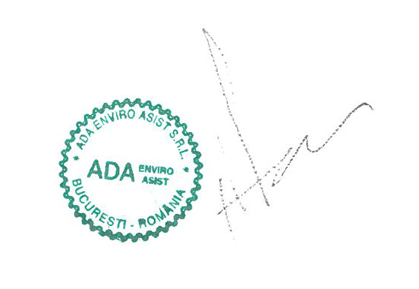 Data 10.10.2023Victor Caplescu (Cert Mgmt), SDGMElaborator de Studii de mediu, Specialist in gestiunea siturilor contaminate, Auditor, Cadru tehnic PSI0724288945PoluantiU.M.Cantitati admiseParticuleKg/1000 l1,56SoxKg/1000 l3,24COKg/1000 l27,00HidrocarburiKg/1000 l4,44NoxKg/1000 l44,40AldehideKg/1000 l0,36 0,36PoluantiU.M.Cantitati emiseLimita maxima admisa conf.ord.462/1993Particuleg/h78500g/h pct.4.1.anexa 1.Soxg/h162500g/h tabel 6.1.cl.4.COg/h1350Limita nespecificataHidrocarburig/h2223000g/h tabel 7.1.cl.3.Noxg/h22225000g/h tabel 6.1.cl.4.Aldehideg/h18100 g/h tabel 7.1. cl.1.Nr. CrtCod deseu conf. HG 856/2002Denumire deseu conf Deciziei COmisiei 2014/995/UEStare fizicaInstalatie/sectieCantitate estimataStocare temporara1.20 03 01Deseuri municipal amestecatesolidaActivitati administrative1 tonaEurocontainer2.17 02 03Materiale plasticesolidaIntregul amplasament0.5 tonaSpatiu special amenajat3.17 01 01BetonsolidaIntregul amplasament8 toneSpatiu special amenajat4.17 01 02CaramizisolidaIntregul amplasament2,0 toneSpatiu special amenajat5.17 01 03Tigle si material ceramicesolidaIntregul amplasament2 toneSpatiu special amenajat6.17 01 06*Amestecuri sau fractii separate de beton, caramizi, tigle sau material ceramice cu continut de substante periculoasesolidaIntregul amplasament5 toneSpatiu special amenajat7.17 01 07Amestecuri de beton, caramizi, tigle si material ceramice, altele decat cele specificate la 17 01 06*solidaIntregul amplasament0,5 toneSpatiu special amenajat8.17 04 07Amestecuri metalicesolidaIntregul amplasament2,5 toneSpatiu special amenajat9.17 02 01LemnsolidaIntregul amplasament0,5 toneSpatiu special amenajat10.17 09 04Deseuri amestecate de la constructii constructii si demolari, altele decat cele specificate la 17 09 01, 17 09 02si 17 09 03solidaIntregul amplasament100 mcSpatiu special amenajatCod deseuDenumire deseuSursa generatoareCantitate estimata (t/an)Operatiune valorificare / eliminareCod operatiuneDenumire operatiune20 03 01deseuri municipale amestecateActivitate1EliminareD5Depozitarea in depozite special construite15 01 01Ambalaje de hartie si cartonAdministrativ0,15ValorificareR12Schimb de deseuri in vederea efectuarii oricareia dintre operatiile numerotate de la R1 la R1115 01 02Ambalaje de plasticAdministrativ0,15valorificareR12Schimb de deseuri in vederea efectuarii oricareia dintre operatiile numerotate de la R1 la R1115 01 04Ambalaje metaliceAdministrativ0,20valorificareR12Schimb de deseuri in vederea efectuarii oricareia dintre operatiile numerotate de la R1 la R1110 01 01cenusa de vatra, zgura şi praf de cazan (cu excepţia prafului de  cazan specificat la 10 01 04)Activitate4000Eliminare D5Depozitarea in depozite special construiteIerarhieMasuriResponsabilitatiPrevenireEvitarea generarii deseurilor de hartie:Printare fata-versoPrintare doar daca este absolut necesarMicsorare fontReutilizarea cutiilor de cartonInformarea angajatilor in legatura cu tipurile de hartie/carton care se pot reciclaToti angajatii / ManagementPrevenireAchizitionarea de produse ambalate in ambalaje biodegradabile sau produse fara ambalaje excesiveManagementPrevenireManipularea cu atentie a ambalajelor in vederea evitarii spargerii/gauririi/deteriorarii lorManagementPrevenireFolosirea minima a agentilor toxici de curatareManagementPrevenireUtilizarea metodelor de curatenie pe baza de agenti fizici in locul celor chimici, atat cat este posibil cu respectarea normelor de igiena specifice.ManagementPrevenireAchizitionarea produselor lichide in recipienti de volum mare pentru evitarea producerii deseurilor de ambalajeManagementPrevenireUtilizarea, respectiv inlocuirea tuburilor fluorescente cu corpuri de iluminat pe baza de led-uri cu durata mare de viata.ManagementPrevenireIntretinerea in conditii optime, repararea electronicelor si inlocuirea acostora doar daca este absolut necesarManagementPrevenireTratarea biodeseurilor – utilizarea metodelor de co mpostare pentru deseurile organice, daca este fezabilManagementPrevenireInstruirea angajatilor in domeniul managementului deseurilor, la momentul angajarii, si reinstruire cu o frecventa anualaManagement Pregatirea pentru reutilizareA mplasarea optima a pubelelor pentru colectarea separata a deseurilor si scoaterea acestora in evidenta prin etichetare/culoriToti angajatiiManagementPregatirea pentru reutilizareReutilizarea cutiilor de carton durabile, rezistente la deteriorari in care se primeste marfa (ex. depozitari)ManagementPregatirea pentru reutilizareSortarea si depozitarea deseurilor in pubelele special amenajateManagementPregatirea pentru reutilizareIncheierea de contracte de mentenanta pentru echipamentele electrice si electronice (i mprimante, laptopuri, etc.)ManagementReciclarea/EliminareaPredarea separata a deseurilor colectate separat catre agenti economici autorizatiPersonal curatenieReciclarea/EliminareaContracte de prestare servicii colectare separate si transport deseuri reciclabile/menajere/periculoase, acolo unde este posibilManagement